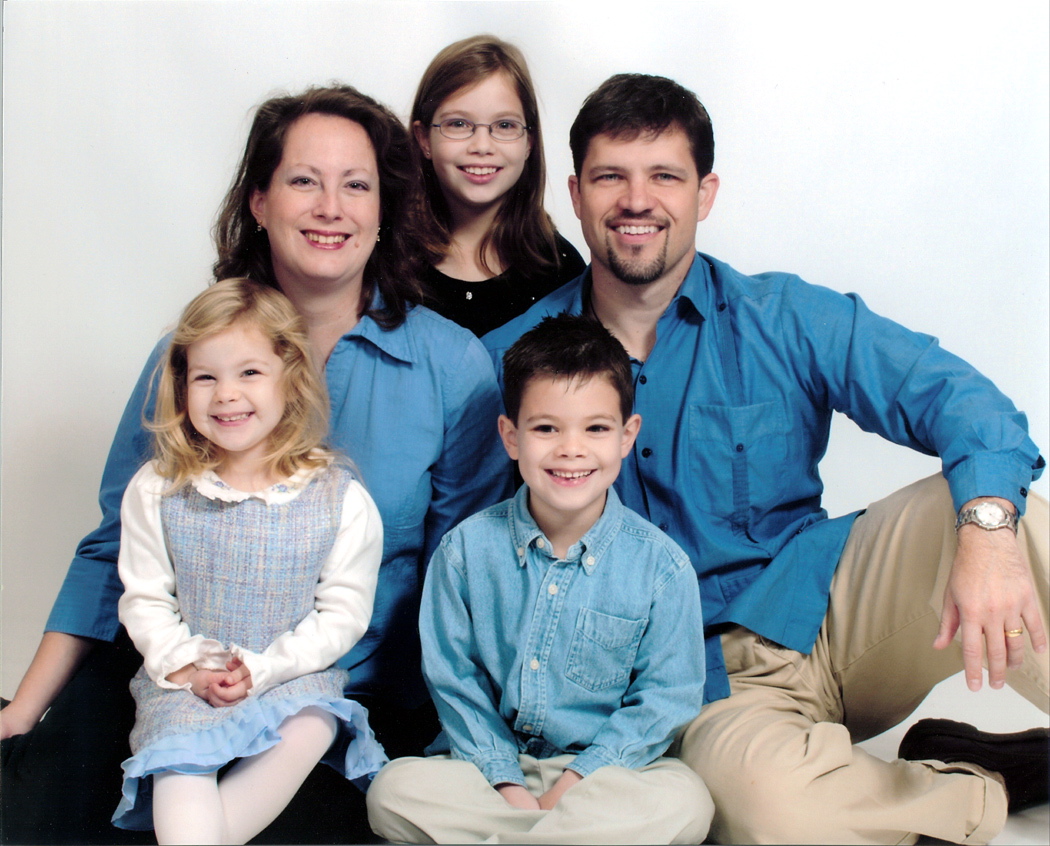 Fruits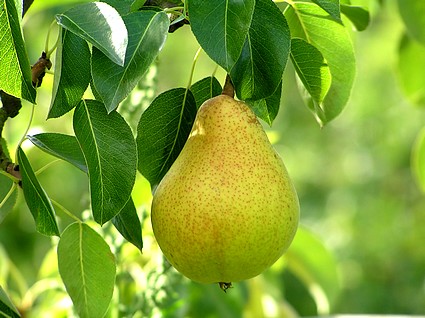 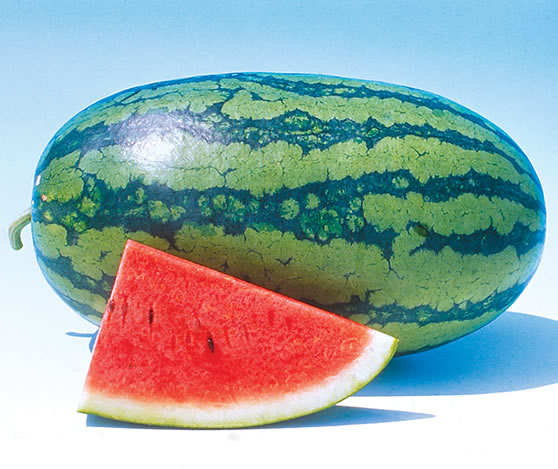 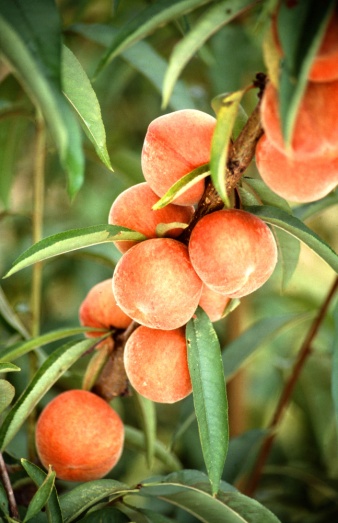 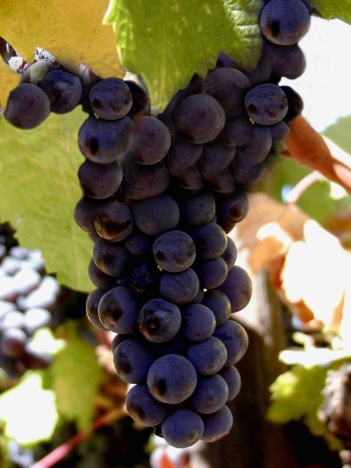 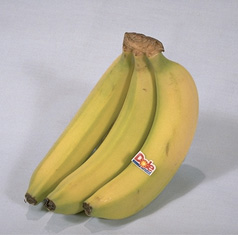 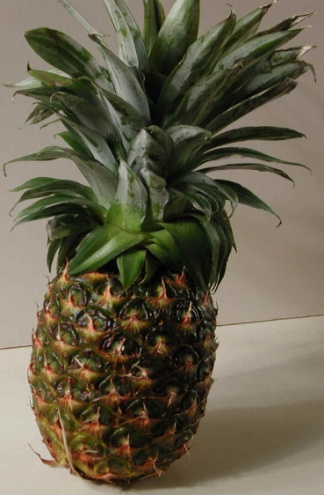 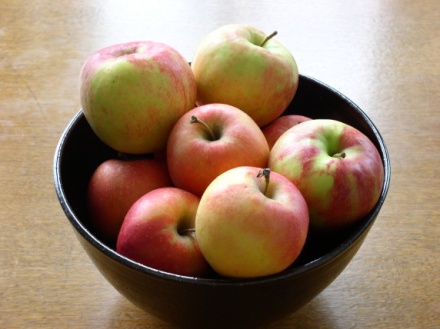 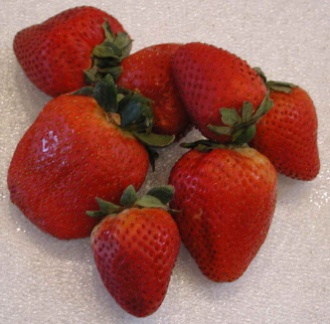 Vegetables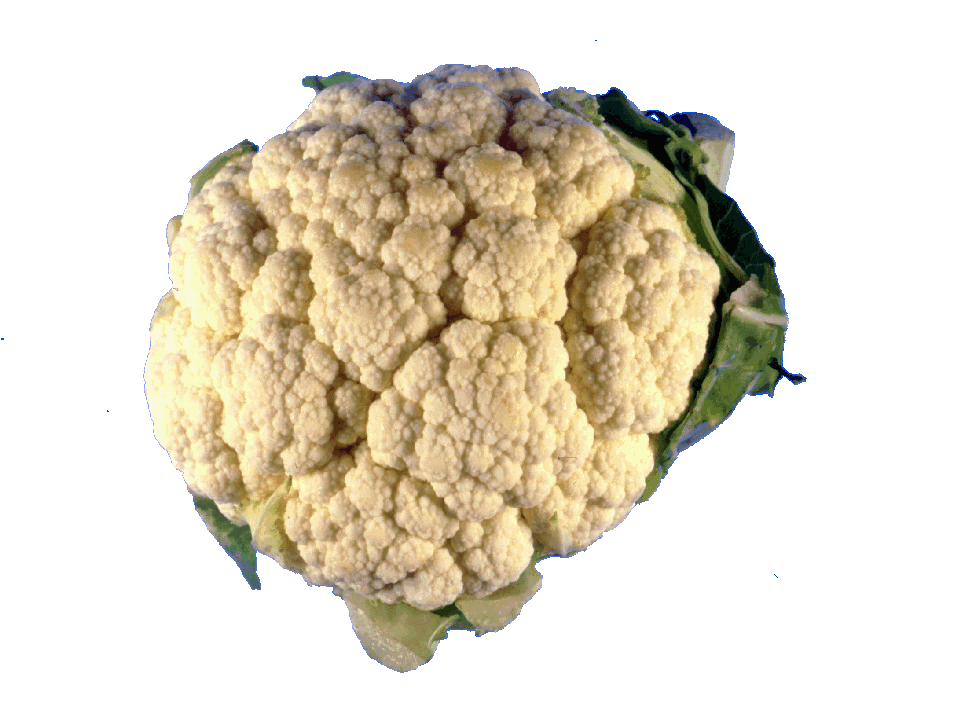 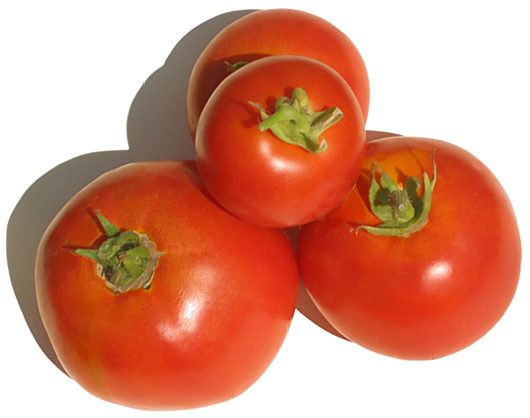 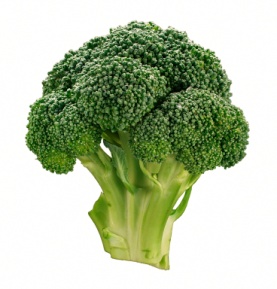 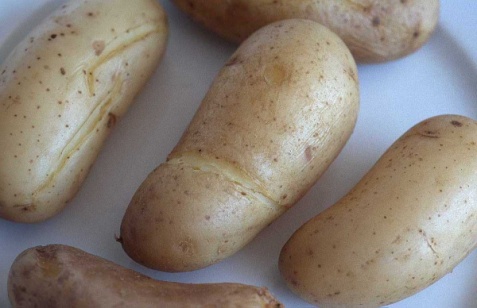 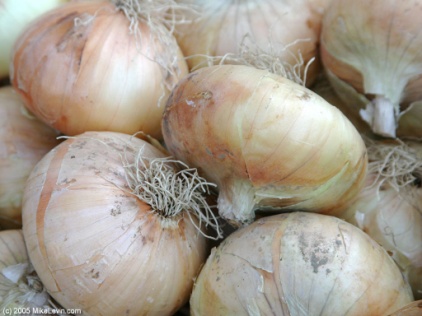 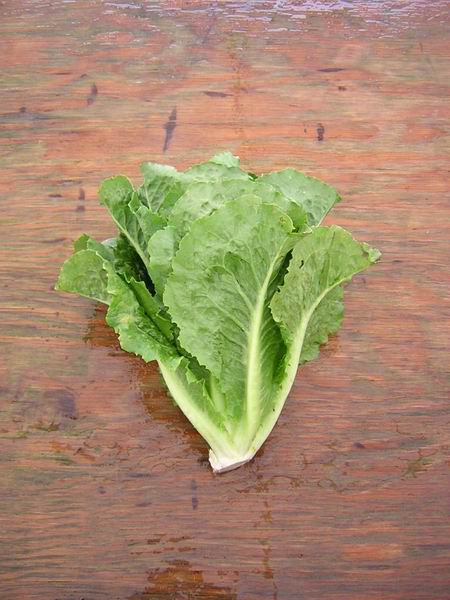 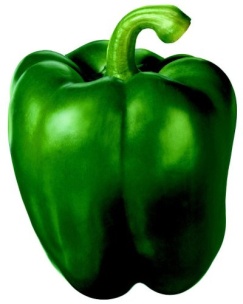 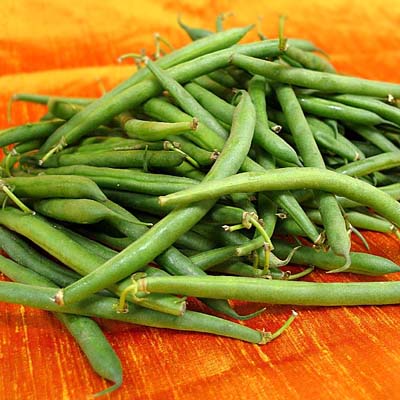 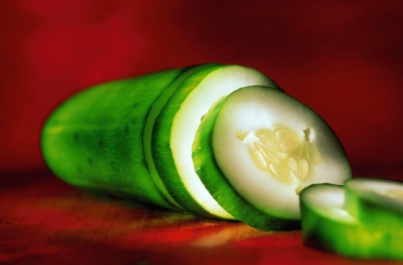 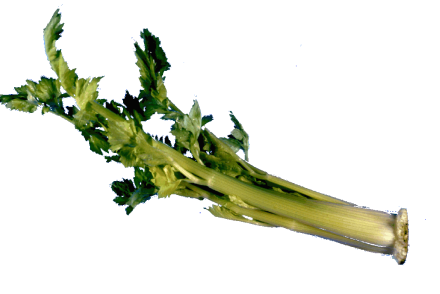 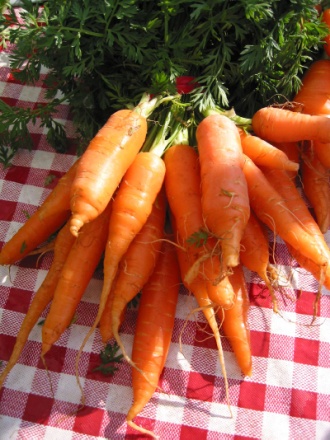 